Look at what we will be learning!This leaflet is to inform you of what we will be learning in Nursery                                 this half term.      Our topic this half term is Rhymes & Songs         We hope this leaflet is of help to you.                      Thanks for your support.Saints Peter and Paul.Foundation StageNursery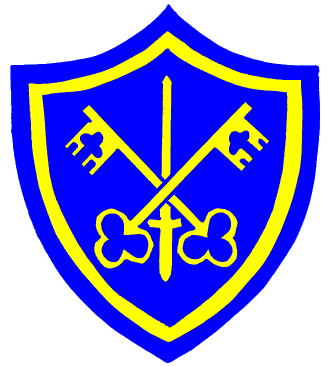 Nursery Teacher: Mrs M FootSpring Term 1January –February 2019Communication, Language and LiteracyAct out nursery rhymes using props.Sing nursery rhymes & number rhymesRead stories that focus on rhyme & alliterationIntroduce RWI (focus on sounds ; M, a,s,,t ,p, i, n) Write RWI sounds m,a,s,t,p,i,n (extend begin to write CVC words)Rhyme games, sound gamesWriting for different purposes;Thank- you letter, shopping lists, price tags, Party InvitationsAnswer what, why, when questionsMathematicsJoin in with number songs.  For example, 5 little monkeys,  Currant Buns,  5 speckled frogsUse and understand mathematical language Begin to write numeralsFind numerals and match them to objects.Make comparisons between quantities (more, most, least)Add two quantities together (begin to recognise signs +,=Use mathematical language.  For( example, tall, short, long, heavy & light.Recognise and name shapes –link to shapes in the environment Compare measurements (Link to 10 green bottles)Understand positional language.  For example, behind, in front,       next to etc Understanding the WorldKnow about different celebrations- Weddings, Baptism, New Year,Enjoy using the smart boardInvestigate how to make ice & what helps it to melt.Learn about Chinese Culture & New YearOpportunities to cook & bake (currant buns, pancakes, Chinese food)Physical Development.Using Actions when singing Rhymes/songsKicking a ballMove in a variety of ways.Travel over, under & along apparatus.Use a variety of tools safelyDevelop fine motor skills. For example threading beads, cheerios on  to a skewer, using tweezers, manipulating play dough,finger gym,  funky fingers.Personal and Social and Emotional Development.Talk about own experiences of celebrationsDress themselves – link to winter clothesCircle Time Activities; emotions, right & wrong,Expressive Arts & DesignMake  props, resources to support learning about Chinese New      Year/Special occasionsNursery Rhyme/Winter CraftsRE Topics: Celebrating; People celebrate with the                                            We also follow children’s interests in Nursery, throughparish family                                                                                                                         observing their play.  Please call in for a Home Learning Relating: Gathering; The parish family gathers to celebrate Eucharist                            Story to complete                                                                                                                                                      .RE Topics: Celebrating; People celebrate with the                                            We also follow children’s interests in Nursery, throughparish family                                                                                                                         observing their play.  Please call in for a Home Learning Relating: Gathering; The parish family gathers to celebrate Eucharist                            Story to complete                                                                                                                                                      .